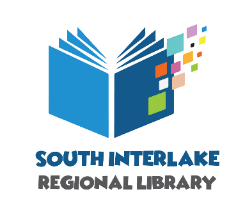 User Feedback FormAccessible Audiobook PlayerThis document is available in alternative formats on request.Name ________________________________________________________Home Library __________________________________________________Did you experience an improvement in access to literacy as a result of borrowing this item?YesNoHow was the explanation of the device provided by the lending library?OK but needs improvementAdequateGoodExcellentDid you receive customer service from the lending library in an accessible manner?YesNoDid you receive a follow-up call from the lending library to help you use the device after you borrowed it?YesNoDid you encounter any difficulties using the device or any part of the kit?  If so, please state the difficulty. ____________________________________________________________________________________________________________________________________________________________________________________________________________________________________________________Did you consult the CD user guide included with the device? YesNoIf yes, was the CD User Guide helpful?  How might it be improved? ________________________________________________________________________________________________________________Did you consult the printed manual included with the device? YesNoIf yes, was the printed manual helpful?  How might it be improved? ________________________________________________________________________________________________________________ Would you borrow this device again?YesNo Additional user comments _______________________________________________________________________________________________________________________________________________________________________________________ South Interlake Regional Library sometimes use patron’s comments for promotional, training or reporting purposes.  May we use yours?YesNo  